Appendix Table 1. Results of the Probabilistic Sensitivity Analysis-1,000 individuals with 1,000 Monte Carlo SimulationsUnderlined intervals are found to be the most cost effective strategies with a willingness-to-pay threshold of $50,000. Units of costs, incremental costs and ICER is in USD$.Appendix Figure 1: Age 30-44 years old: Outcomes of 1000 simulations from the societal perspectiveAppendix Figure 2: Age 45-59 years old: Outcomes of 1000 simulations from the societal perspectiveAppendix Figure 3: Age 60-74 years old: Outcomes of 1000 simulations from the societal perspectiveAppendix Figure 4: Age 30-44 years old: Monte Carlo Simulation % cost effectiveness strategiesAppendix Figure 5: Age 45-59 years old: Monte Carlo Simulation % cost effectiveness strategiesAppendix Figure 6: Age 60-74 years old: Monte Carlo Simulation % cost effectiveness strategiesPopulationPopulationIntervalQALYIncremental QALYCost ($)Incremental cost ($)ICER ($/QALY)AgeBMI groupIntervalQALYIncremental QALYCost ($)Incremental cost ($)ICER ($/QALY)30-44UnderweightAnnual30.15―2,464.40―Dominated30-44Underweight3-year30.15―976.09―Dominated30-44Underweight10-year30.16―426.58―Dominant30-44NormalAnnual30.13―2,495.39―Dominated30-44Normal3-year30.140.0021,117.75395.94181,321.36(vs 6-year)30-44Normal6-year30.14―721.81――30-44OverweightAnnual29.87―2,873.92―Dominated30-44Overweight3-year29.94―2,720.52―Dominated30-44Overweight4-year29.94―2,466.16―Dominant30-44ObeseAnnual28.88―4,360.47――30-44Obese2-year29.18―9,013.37―Dominated30-44Obese3-year29.210.339,014.824,654.3014,035.31(vs Annual)45-59UnderweightAnnual23.56―195,290.60―Dominated45-59Underweight3-year23.570.00386,842.28459.46182,263.40(vs 10-year)45-59Underweight10-year23.56―40,896.47――45-59NormalAnnual23.42―2,055.86―Dominated45-59Normal3-year23.46―1,491.09―Dominated45-59Normal6-year23.46―1,137.62―Dominant45-59OverweightAnnual23.16―2,790.12――45-59Overweight3-year23.260.013,098.03235.8026,771.81(vs 4-year)45-59Overweight4-year23.250.092,862.2272.10802.17 (vs Annual)45-59ObeseAnnual22.27―3,068.62――45-59Obese3-year22.670.017,555.49262.5328,842.73(vs 4-year)45-59Obese4-year22.660.387,292.964,224.3411,000.99(vs Annual)60-74UnderweightAnnual15.75―1330.28―Dominated60-74Underweight3-year15.760.004661.71194.5347,742.19(vs 6-year)60-74Underweight6-year15.76―467.18――60-74NormalAnnual15.65―1366.64―Dominated60-74Normal3-year15.701008.83294.7144026.83(vs 7-year)60-74Normal7-year15.69―714.11――60-74OverweightAnnual15.45―1,453.632――60-74Overweight3-year15.540.011,810.007246.6130,620.69(vs 5-year)60-74Overweight5-year15.530.081,563.397109.76491,347.50(vs Annual)60-74ObeseAnnual15.02―1,629.16――60-74Obese3-year15.250.0043,606.67176.5940,588.01(vs 4-year)60-74Obese4-year15.250.223,430.091,800.938,108.36(vs annual)UnderweightUnderweight○Annual interval●Every 3 years○Every 10 yearsNormalNormal○Annual interval●Every 3 years○Every 6 yearsOverweightOverweight○Annual interval●Every 3 years○Every 6 yearsObeseObese○Annual interval●Every 3 years○Every 2 yearsUnderweightUnderweight○Annual interval●Every 3 years○Every 10 yearsNormalNormal○Annual interval●Every 3 years○Every 6 yearsOverweightOverweight○Annual interval●Every 3 years○Every 4 yearsObeseObese○Annual interval●Every 3 years○Every 4 yearsUnderweightUnderweight○Annual interval●Every 3 years○Every 6 yearsNormalNormal○Annual interval●Every 3 years○Every 7 yearsOverweightOverweight○Annual interval●Every 3 years○Every 5 yearsObeseObese○Annual interval●Every 3 years○Every 4 yearsUnderweightUnderweight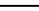 Annual interval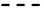 Every 3 years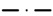 Every 10 yearsNormalNormalAnnual intervalEvery 3 yearsEvery 6 yearsOverweightOverweightAnnual intervalEvery 3 yearsEvery 6 yearsObeseObeseAnnual intervalEvery 3 yearsEvery 2 yearsUnderweightUnderweightAnnual intervalEvery 3 yearsEvery 10 yearsNormalNormalAnnual intervalEvery 3 yearsEvery 6 yearsOverweightOverweightAnnual intervalEvery 3 yearsEvery 4 yearsObeseObeseAnnual intervalEvery 3 yearsEvery 4 yearsUnderweightUnderweightAnnual intervalEvery 3 yearsEvery 6 yearsNormalNormalAnnual intervalEvery 3 yearsEvery 7 yearsOverweightOverweightAnnual intervalEvery 3 yearsEvery 5 yearsObeseObeseAnnual intervalEvery 3 yearsEvery 4 years